Согласована:                                                            Утверждаю:Руководитель                                                           Заведующий МБДОУМКУ «Управление образованием                          Емельяновский детский сад №4  администрации Емельяновского                            «Тополёк»района»_____________М.М. Аргунова                              ____________Н. А. Шарубина  «_____»_________20____г.                                   Приказ №     от  «31 » мая 2023 г.                                                                                  Рассмотрена:                                                                                  на педагогическом совете                                                                                  протокол № 4     от «31 » мая 2023 г.ПРОГРАММА РАЗВИТИЯмуниципального бюджетного дошкольного образовательного учрежденияЕмельяновский детский сад №4 «Тополёк»на 2023 - 2027 годыЕмельяново 2023 г.Содержание:СОДЕРЖАНИЕПаспорт Программы Развития
МБДОУ Емельяновский детский сад № 4 «Тополёк»ВВЕДЕНИЕДинамика общественно-экономических процессов и образовательной политики, динамика социального заказа к системе образования обязывают ДОУ реагировать на изменения внешней среды и своевременно и грамотно вносить изменения в свою жизнедеятельность.Деятельность ДОУ в режиме развития — целенаправленный, закономерный, непрерывный и необратимый процесс перехода учреждения в качественно новое состояние, характеризующийся разноуровневой организацией, культурно-творческой направленностью и использованием постоянно расширяющегося потенциала развития.Анализируя стратегию развития детского сада № 4 за 2019-2023 годы, можно утверждать, что она является открытой развивающейся системой, способной за счет взаимодействия со средой активно перестраивать и обновлять содержание и формы деятельности. Развития детского сада в эти годы характеризуется:освоением	современных образовательных технологий и программ, чтообеспечивает обогащенное развитие детей;гибкостью организации педагогического процесса, ориентированного на возрастные и индивидуально-типологические особенности детей, позволяющего осуществлять личностно-ориентированный подход к детям;содержание воспитательно-образовательной работы соответствует требованиям социального заказа (родителей, школы),обновлением предметно-пространственной среды и материально-технического состояния, способствующего всестороннему развитию детей;слаженной работой коллектива профессионально подготовленных специалистов, благоприятным социально-психологическим климатом в коллективе;стремлением педагогов к повышению своей компетентности в области применения ИКТ;слаженной системой взаимодействия с социальными партнёрами и родителями воспитанников.Главным результатом образования стало его соответствие целям опережающего развития. Дети вовлечены в исследовательские проекты, творческие занятия, спортивные мероприятия, в ходе которых они учатся понимать и осваивать новое, быть открытыми и способными выражать собственные мысли, уметь принимать решения и помогать друг другу, формировать интересы и осознавать возможности.Процесс реализации Программы развития в 2019-2023 гг. помог создать стройную систему управленческого, методического и дидактического обеспечения, удобную для использования в ежедневной работе ДОУ. Программа развития МБДОУ Емельяновского детского сада № 4 «Тополёк»  на 2019- 2023 гг. полностью реализована, что свидетельствует о правильности выбора коллективом стратегии развития образовательного учреждения, его приоритетов и ориентиров на конечные результаты. Таким образом, появилась необходимость разработки новой стратегии развития детского сада, воплощением которой является данная Программа.Качественный скачок развития новых технологий повлек за собой потребность общества в людях, способных нестандартно решать новые проблемы, вносить новое содержание во все сферы жизнедеятельности. Современные дети живут в эпоху активной информатизации, компьютеризации и роботостроения, в условиях быстро меняющейся жизни человеку требуются не только владение определенным багажом знаний, но и, в первую очередь, умения добывать эти знания самому, оперировать ими, мыслить самостоятельно и творчески, уметь трансформировать и адаптировать имеющийся опыт к быстро меняющимся условиям.Целевые ориентиры ФГОС ДО на первое место ставят развитие инициативности и самостоятельности детей в разных видах деятельности и прежде всего игре и познавательно-исследовательской. В стратегии развития системы образования сделан акцент на создание условий, в которых возможно формирование современного выпускника, умеющего высокий уровень готовности к самоопределению, умеющего ставить цели и их достигать. Таким образом, для достижения этой цели необходимо внесения изменений в систему организации деятельности ДОУ.Новое время требует «перезагрузки» в технологиях обучения и образования. Дошкольное образовательное учреждение находится в поиске нового содержания образования, познавательного, понятного и увлекательного для ребенка и востребованного заказчиками. Все участники образовательных отношений стоят на пути выбора. Дошкольная образовательная организация моделирует вариативное пространство, для того, чтобы занять определенную нишу в образовательной среде. Родители выбирают качество услуг, а дети выбирают интерес.Под влиянием внешних факторов и с учетом внутренних возможностей и возникла потребность в составлении программы развития на 2023-2027 годы. Программа развития МБДОУ Емельяновский детский сад № 4 «Тополёк» на 2023-2027 год определяет стратегические направления его развития. Программа представляет собой долгосрочный нормативно-управленческий документ, характеризующий имеющиеся достижения и проблемы, основные тенденции, главные цели, задачи и направления деятельности, особенности организации кадрового и методического обеспечения педагогического процесса и инновационных преобразований образовательной системы, основные планируемые конечные результаты.Для разработки программы развития была создана творческая группа, деятельность которой включала несколько этапов:анализ внутренней среды (сильные и слабые стороны ДОУ, соответствие его результативности современным требованиям) и внешней среды (анализ образовательной политики на федеральном, региональном и муниципальном уровне и анализ социального заказа микросоциума);разработка концепции образовательного учреждения, которая включает в себя: миссию ДОУ, его философию, образ педагога и выпускника ДОУ;определение стратегических целей и задач;разработка социально-педагогических проектов.Программа является управленческим документом, логическим продолжением предыдущих программ развития ДОУ.Как проект перспективного развития ДОУ Программа призвана:обеспечить качественную реализацию государственного задания и всесторонне удовлетворение образовательных запросов субъектов образовательного процесса;консолидировать усилия всех заинтересованных социального окружения МБДОУ для достижения целей Программы;- разработку и реализацию инновационных моделей организации в соответствии с требованиями ФГОС ДО.Анализ деятельности коллектива ДОУ, позволил определить направление Программы развития «ДОУ — территория развития «строителя» завтрашнего дня» и цель нового этапа развития ДОУ: «Создание условий для развития дошкольников через внедрение современных информационных образовательных технологий (в т.ч. LEGO- конструирования и робототехники) в практику образовательной деятельности ДОУ».При разработке программы был использован проектный методы, когда каждая задача преобразовывается в целевой проект. Совокупность проектов образуют собой двигатель развития ДОУ, каждый проект имеют свою систему целей и задач, систему мероприятий, сроки реализации и ресурсы. Совокупность результатов этих проектов составляют общий результат реализации Программы. Проектирование программы развития ДОУ осуществлялось с учетом современных тенденций развития дошкольного образования. В соответствии с ними дошкольное образовательное учреждение рассматривается как открытая и развивающаяся система комплексного сопровождения индивидуального пути развития каждого субъекта образовательного процесса ДОУ.Настоящая программа является главным стратегическим документом по достижению цели и поставленных задач. В соответствии с традициями программно целевого подхода к разработке и реализации программ развития образовательных учреждений нами определена следующая структура программы развития ДОУ:Информационно-аналитический раздел (представлена информация о ДОУ). Раздел включает: анализ состояния внешней среды; анализ состояния внутренней среды; сильные и слабые стороны, возможности и риски образовательного учреждения. Анализ образовательной политики и социального заказа.Концепция развития ДОУ. Определение стратегических целей, направлений деятельности и механизмов реализации.Стратегия и тактика перехода ДОУ в режим развития.Этапы реализации программы.Прогнозируемые результаты, механизм управления и контроля реализации программы развития.Проекты.Концепция представляет собой изложение основополагающих идей, лежащих в основе деятельности ДОУ. В ней раскрываются основные направления, цель и задачи развития ДОУ, модель выпускника, модель педагога, а также методологические основания, принципы организации воспитательно-образовательного процесса и сотрудничества между всеми участниками образовательного процесса. В разделе, посвященном стратегии и тактике перехода ДОУ в новое состояние, раскрывается план действий развития учреждения (этапы развития, сроки, ведущие мероприятия по реализации концепции, предполагаемые результаты по каждому этапу). В программе определены: ожидаемые результаты, критерии и показатели результативности, структура управления программой, механизм контроля. В приложении к программе развития представлены проекты с планами реализации.Авторы Программы оставляют за собой право вносить изменения и дополнения в содержание документа с учетом возможных законодательных изменений, финансовых корректировок и на основе ежегодного анализа реализации мероприятий по развитию учреждения.РАЗДЕЛ 1. Информационная справка
МБДОУ Емельяновский детский сад № 4 «Тополёк»1.1. Общие сведения Полное наименование учреждения: Муниципальное бюджетное дошкольное образовательное учреждение Емельяновский детский сад № 4 «Тополёк».Сокращенное наименование учреждения: МБДОУ Емельяновский детский сад № 4 «Тополёк».Адрес: 663020, Красноярский край, Емельяновский район, пгт. Емельяново, ул. Новая, д.9Электронная почта: dou4.emelyanovo@yandex.ru.Учредитель детского сада: МКУ «Управление образованием администрации Емельяновского района Красноярского края»Административное управление осуществляет – заведующий Шарубина Наталья Алексеевна.Образовательная деятельность осуществляется в соответствии с лицензией, выданной службой по контролю в области образования администрации Красноярского края (от 01.12 2015 года № 8380-л, срок действия - бессрочно). Лицензия дана на право осуществления образовательной деятельности..1.2.Режим работы ДОУ: 12 часовое пребывание детей при пятидневной рабочей неделе.1.3.Программное обеспечение образовательного процесса: Образовательная деятельность в МБДОУ строится в соответствии с образовательной программой, которая поддерживается подборкой необходимых методических материалов, средств развития, обучения и воспитания. Приложения к программе включают в себя: программы по музыкальному, художественному, нравственно-патриотическому развитию.1.4.Основные характеристики организации образовательного процесса: Для успешной реализации задач по обеспечению образовательными услугами воспитанников МБДОУ деятельность осуществляется по следующим направлениям деятельности:-социально - коммуникативное развитие;-познавательное развитие;-речевое развитие;-художественно - эстетическое развитие;-физическое развитие.В детском саду сложились определенные традиции, способствующие социально коммуникативному и творческому развитию всех участников образовательных отношений через следующие события: «День знаний», «Осенины», «День родительского самоуправления», «Взятие снежного городка», «Зарница», «Смотр песни и строя» и другие.1.5. Характеристика социального окружения ДОУ и характер его влияния на образовательное учреждение:Рядом с детским садом в непосредственной близости находятся:МБОУ Емельяновская СОШ № 1;МБДОУ № 5 «Солнышко», № 1 «Теремок»; Детская музыкальная школа; Такое расположение МБДОУ способствует развитию социального партнерства, с вышеперечисленными учреждениями, для разностороннего развития воспитанников, их социализации, а также, реализации различных социальных и образовательных проектов, акций, мероприятий социального характера.     Детский сад осуществляет активное сотрудничество с центральной детской библиотекой, с РДК, ГИБДД Емельяновского района, с казачьей станицей «Емельяновская»1.6. Сведения о педагогических кадрахКоличественный состав:Заведующий: 1Старший воспитатель: 1Музыкальный руководитель:1	Воспитатели: 8	Рейтинг ДОУ - рейтинг его педагоговПедагоги ДОУ имеют награды:- Знак «Почетный работник общего образования РФ» - 1 педагог,Почетная грамота Министерства образования Красноярского края  -2 педагога,Почетная грамота Законодательного собрания Красноярского края – 1 педагогПочетная грамота и благодарность главы Емельяновского района - 4 педагога,Грамоты и благодарности УО Емельяновского района - 6 педагогов,Абсолютный победитель муниципального этапа конкурса «Воспитатель года»  и победитель краевого этапа «Воспитатель года» - 1 педагог.Реализуемые образовательные программы в соответствии с лицензией (основные и дополнительные)Обучение в ДОУ ведется на русском языке в очной форме в группах, имеющих общеразвивающую направленность.В ДОУ создаются необходимые условия для обеспечения полноценного развития личности детей в соответствии с ФГОС ДО и требованиями СанПиН Условия для реализации образовательного процессаМБДОУ Емельяновский детский сад № 4 «Тополёк» размещен в двух этажном кирпичном здании. Территория огорожена и озеленена деревьями. Участки оснащены стационарным игровым оборудованием. На территории имеется хозяйственная зона. В летнее время года высаживается огород, разбиваются клумбы и цветники.	Структура управления детским садомУправление детским садом осуществляется на принципах единоначалия исамоуправления.Общественное управление: Общее собрание работников МБДОУ, Педагогический Совет МБДОУ, Совет родителей.Административное управление, которое имеет линейную структуру состоящую из трех уровней:Первый уровень - заведующий ДОУ, который действует от имени учреждения, представляя его во всех учреждениях и организациях.Второй уровень – старший воспитатель, заведующий хозяйствомТретий уровень управления осуществляется воспитателями, специалистами и обслуживающим персоналом.Раздел 2. Анализ актуального состояния МБДОУ Емельяновский детский сад № 4 «Тополёк»2.1. Структура МБДОУ:  В учреждении на данный день функционирует 4 группы общеразвивающей направленности и группа кратковременного пребывания.Наполняемость групп в 2023 году:2.2. Педагогический персонал ДОУ:Педагогический состав укомплектован на 100%.В педагогический состав входят 9 человек:старший воспитатель (внутреннее совмещение); музыкальный руководитель;восемь воспитателей.Из них:Высшее педагогическое образование имеет 6 человек, что составляет  66,7% от общего количества педагогов.Среднее профессиональное педагогическое образование у 3 человек – 33,3% от общего количества педагогов.Стаж работы:0-5 лет – 1 человека – 11,1 %5-10 лет - 2 человека - 22,2 %10-15 лет - 1 человека - 11,1 %15-20 лет - 1 человека – 11,1 %20 лет и более - 4 человека – 44,5 %Квалификационные категории:Высшая квалификационная категория - 3 человека -	33,3%Первая квалификационная категория - 3 человека -	 33,3 %Соответствие занимаемой должности – 1 человек – 11,1%Без категории -2 человека – 22,3%2.3.Характеристика действующего программно-методического обеспечения образовательного процесса.Образовательная деятельность в МБДОУ организована в соответствии с Федеральным законом от 29.12.2012 № 273-ФЗ «Об образовании в Российской Федерации», Федеральным государственным стандартом дошкольного образования, СП 2.4.3648-20 «Санитарноэпидемиологические требования к организациям воспитания и обучения, отдыха и оздоровления детей и молодежи»; Федеральным государственным образовательным стандартом дошкольного образования, утвержденного приказом Министерства образования и науки РФ от 17.10.2013 г № 1155; Федеральной образовательной программой дошкольного образования, утвержденной приказом Министерства просвещения РФ от 25.11.2022г. № 1028; программно-методическим комплектом, самостоятельно подобранным МБДОУ по разделам программы.Образовательная деятельность ведется на основании утвержденных программ:Общеобразовательная программа дошкольного образования МБДОУ.Программа воспитания (приложение в ООП ДО).Программы ДО.Цели программы:Развитие личности детей дошкольного возраста в различных видах общения и деятельности с учетом их возрастных, индивидуальных психологических и физиологических особенностей.Разностороннее развитие детей в период дошкольного детства с учетом возрастных и индивидуальных особенностей на основе духовно-нравственных ценностей российского народа, исторических и национально-культурных традиций.Реализация образовательных и социально-значимых инициатив всех участников образовательных отношений через проектную деятельность.Программы составлены в соответствии с ФГОС ДО, ФОП ДО, действующих санитарноэпидемиологических правил и нормативов.Подходы к диагностике результатов образовательного процесса.Результаты образовательного процесса отслеживаются в ходе педагогической диагностики направленной, в том числе, и на оценку индивидуального развития детей. Педагогическая диагностика индивидуального развития детей проводится в произвольной форме на основе малоформализованных диагностических методов: наблюдения, свободных бесед, анализа продуктов детской деятельности, специальных диагностических ситуаций. Основным методом педагогической диагностики является наблюдение. Ориентирами для наблюдения являются возрастные характеристики развития ребенка. Оптимальной фиксации результатов наблюдения является карта развития ребенка. 2.4. Инфраструктура образовательного процесса.МБДОУ Емельяновский детский сад № 4 «Тополёк»  2-х этажное кирпичное здание 1974 г. постройки В МБДОУ сформирована материально-техническая база для реализации образовательных программ, жизнеобеспечения и развития детей.В МБДОУ оборудованы помещения:групповые помещения - 4;кабинет заведующего - 1;методический кабинет - 1;музыкально-физкультурный зал - отсутствуют;пищеблок - 1;медицинский кабинет - 1;На территории -4 прогулочных участка, спортивная площадка, площадка ППД. Материально-техническое состояние здания и территории МБДОУ не в полном объеме  соответствует действующим санитарным требованиям к устройству, содержанию и организации режима работы в дошкольных организациях (администрацией ДОУ ведется активная работа по получению положительного заключения), соответствует правилам пожарной безопасности, требованиям охраны труда.Информационное обеспечение МБДОУ:частичные цифровые образовательные ресурсы;подключение к сети интернет;программное обеспечение;электронная почта;страница в социальной сети VK;сайт МБДОУ.Средства ИКТ в МБДОУ: персональные компьютеры, ноутбуки, принтеры, проектор, экран, музыкальные центры.Финансовое обеспечение МБДОУ:бюджетные и внебюджетные средства, благотворительность, участие в грантах и    конкурсах.2.5 Система работы с педагогическими кадрами.Целью методической работы в МБДОУ является создание оптимальных условий для непрерывного повышения уровня общей и педагогической культуры участников образовательного процесса.Направления методической работы:Информирование педагогов о новых требованиях, предъявляемых к работе, и последних достижениях науки и практики;Обучение и развитие педагогических кадров, повышение их квалификации;Обобщение и распространение опыта педагогов МБДОУ.В МБДОУ выстроена система повышения квалификации, включающая в себя:ресурсы Института повышения квалификации, где каждый педагог 1 раз в три года проходит курсы повышения квалификации;обучение на основе выявленных дефицитов;разработка и реализация индивидуальных образовательных маршрутов педагогов;реализация различных форм наставничества;работа муниципального педагогического сообщества в рамках РМО и базовых площадок для обобщения и распространения индивидуального и коллективного педагогического опыта;повышение квалификации в МБДОУ через семинары, тренинги, педсоветы, фестивали, конкурсы и др.• реализация инновационных педагогических практик и социально-значимых инициатив ипрезентация их в РАОП.Результаты образовательного процесса представлены в муниципальном мониторинге качества образования, который проводится в муниципалитете с 2022 года.       2.6. Выводы об актуальном состоянии МБДОУ.     В МБДОУ созданы безопасные условия функционирования в соответствии с требованиями антитеррористической, пожарной, санитарной безопасности на основании действующего законодательства.     МБДОУ обеспечено квалифицированными педагогическими кадрами, педагогический коллектив стабилен, педагоги имеют различный стаж педагогической деятельности и уровень педагогического мастерства, что дает возможность профессионального роста педагогов внутри коллектива. Из общего числа педагогического персонала 33,3% педагогов, выявив свои профессиональные дефициты, разработали и реализуют индивидуальные образовательные маршруты.    Для всестороннего развития воспитанников в МБДОУ созданы оптимальные условия, учитывающие актуальный уровень развития детей, запросы на образовательные услуги для детей от родителей (законных представителей). В МБДОУ реализуются дополнительные образовательные услуги по художественно-эстетическому направлению развития детей.   В МБДОУ реализуются социально-значимые и образовательные инициативы, включающие в себя большое количество участников (педагоги, воспитанники, родители, социальные партнеры). Для данного вида деятельности в МБДОУ предусмотрено организованное уличное пространство - спортивная площадка, смонтирована сцена.    У МБДОУ налажены связи с учреждениями образования, здравоохранения, культуры, спорта. В полной мере используются возможности участия МБДОУ в разработке и реализации социальных и культурных мероприятий.Родители воспитанников высоко оценивают работу МБДОУ, активно помогают в совершенствовании РППС, участвуют в разработке и реализации проектов.По результатам мониторинга качества образования в МБДОУ определён достаточный уровень качества по большинству показателей. В то же время выявлены показатели, требующие работы по повышению качества образования.2.7. SWOT - анализ потенциала развитияМБДОУ Емельяновский детский сад № 4 «Тополёк»Анализ работы учреждения, позволил выявить противоречия, которые и были положены в основу данной Программы, в частности противоречия между:*	требованиями ФГОС ДО, где акцент делается на активное применениеконструктивной деятельности с дошкольниками, как деятельности, способствующей развитию исследовательской и творческой активности детей и недостаточным использованием технологий нового поколения (LEGO-конструирование и робототехника), а также отсутствием организации целенаправленной систематической образовательной деятельности с использованием этих технологий.*	необходимостью создания в ДОУ развивающей среды, способствующейформированию первоначальных технических навыков у дошкольников и отсутствием механизма целенаправленного применения LEGO- конструктов в образовательной деятельности.*	соответствием требований к профессиональной компетентностипедагогов и их профессиональными возможностями (недостаточностью знаний теории и применения в практике современных образовательных технологий).Выявленные противоречия указывают на необходимость и возможность внедрения и активного использования современных образовательных технологий, ИКТ, LEGO - конструирования и робототехники в образовательную деятельность детского сада, что позволит создать благоприятные условия для приобщения детей дошкольного возраста к техническому творчеству и формированию первоначальных технических навыков.Проведенный анализа деятельности детского сада за период 2019-2023 годы и SWOT- анализ позволяют определить ряд актуальных проблем, которые требуют разработки мероприятий на ближайший период:необходимо обновлять образовательный процесс ДОУ;необходимо усилить работу по мотивированию педагогов к повышению своего профессионального мастерства, стремления к самообразованию и самореализации;совершенствование условий для развития и воспитания детей в контексте современных образовательных требований;-активизация включения родителей в образовательный процесс.Раздел 3. Концепция развития ДОУКонцепция желаемого будущего состояния МБДОУВ настоящее время одним из наиболее перспективных направлений в системе дошкольного образования является поиск путей, обеспечивающих интеграцию образовательного процесса, ориентированного на развитие личности и предусматривающего в своей основе личностно-ориентированную модель образования.В условиях бюджетного учреждения проблема качества дошкольного образования характеризуется как определяющая дальнейшее существование и развитие системы сопровождения детей и рассматривается в трёх аспектах:в общегосударственном аспекте качество дошкольного образования определяется мерой её адекватности социально-экономическим условиям общества;в социальном аспекте определяется соответствием образовательных услуг реальному запросу родителей;в педагогическом аспекте определяется реализацией принципа вариативности в образовании, переходом к личностно-ориентированному взаимодействию педагога с детьми.В детском саду образовательный процесс должен строиться вокруг ребенка, обеспечивая своевременное формирование возрастных новообразований детства, развитие компетентности, самостоятельности, творческой активности, гуманного отношения к окружающим, становление личностной позиции, получение ребенком качественного образования как средство для перехода на последующие возрастные ступени развития, обучения и воспитания.На дошкольные образовательные учреждения в современных условиях развития нашего общества возлагаются очень ответственные социальные задачи - воспитывать и готовить к жизни то поколение людей, труд и талант, инициатива и творчество которых будут определять социально-экономический, научно-технический и нравственный прогресс российского общества нового столетия.Путь развития и совершенствования у каждого человека свой, исходя из условий. Задача образования при этом сводится к тому, чтобы создать эти условия и образовательную среду, облегчающие ребёнку раскрыть собственный потенциал, который позволит ему свободно действовать, познавать образовательную среду, а через неё и окружающий мир. Роль педагога состоит в том, чтобы грамотно организовать и умело оборудовать, а также использовать соответствующую образовательную среду. Этого можно достигнуть путём повышения уровня профессиональной компетенции педагогов и обеспечением мотивации педагогов на результат своего труда.Мы считаем, что за счет обновлений содержания дошкольного образования и технологий, используемых в ходе образовательной деятельности, нам удастся выстроить четко организованную систему, обеспечивающую преемственность со школой и работающую на важную для современного общества задачу - воспитание будущих инженерных кадров России.Данные факты подтолкнули коллектив к поиску новых инновационных форм и методов работы с дошкольниками, способствующих их социализации и расширению социальных контактов с окружающим миром, предоставляющих возможность для творческой инициативы и самореализации дошкольников. В результате анализа и отбора инновационных технологий, коллектив учреждения остановил свой выбор на продолжение использования ИКТ-технологий и внедрение в работу с детьми технологии «LEGO-конструирования и робототехники», позволяющей успешно создать такие условия.Актуальность введения LEGO-конструирования и робототехники в образовательный процесс ДОО обусловлена требованиями ФГОС ДО к формированию предметно-пространственной развивающей среде, востребованностью развития широкого кругозора старшего дошкольника и формирования предпосылок универсальных учебных действий.Ключевой идеей является создание единого образовательного пространства как среды развития и саморазвития личности ребёнка.Миссия дошкольного учреждения, в соответствии с выбранной концепцией программы развития заключается в следующем:по отношению к социуму - в обеспечении конкурентоспособности за счет удовлетворения потребностей и запросов социума и государства (реальных и потенциальных).по отношению к воспитанникам - в обеспечении условий для позитивной социализации и индивидуализации развития личности ребенка, его инициативности и творческого потенциала для полноценного проживания дошкольного детства и подготовки к жизни в современном обществе.по отношению к коллективу - в создании условий для повышения профессиональной компетентности, развития творческого потенциала сотрудников и обеспечении мотивации к самообразованию и самореализации.Новое время требует «перезагрузки» в технологиях обучения и образования. Дошкольное образовательное учреждение находится в поиске нового содержания образования, познавательного, понятного и увлекательного для ребенка и востребованного заказчиками. Все участники образовательных отношений стоят на пути выбора. Дошкольная образовательная организация моделирует вариативное пространство, для того, чтобы занять определенную нишу в образовательной среде. Родители выбирают качество услуг. А дети выбирают интерес.Исходя из вышеизложенного мы определили миссию ДОУ:	дать детямвозможность создать «свой мир», вдохновлять и развивать "строителей" завтрашнего дня.Цель деятельности ДОУ в период развития: Создание условий для развития дошкольников через внедрение современных образовательных технологий, ИКТ, LEGO- конструирования и робототехники в разнообразную образовательную деятельность.Идея Программы развития:*	создание пространства детского сада, позволяющее ребенку самообучаться,самореализоваться и иметь право на успех;*	методическая деятельность педагогов выстроена по структуре Академии;*	активное вовлечение родителей воспитанников в образовательный процесс.Задачи Программы с точки зрения субъектов образовательного процесса:ДОУреновация (обновление) образовательного процесса за счёт интеграции современных образовательных технологий (в т.ч. LEGO-конструирования и робототехники) в разнообразную образовательную деятельность детей (внедрить в практику ДОУ парциальных программ по LEGO-конструированию и образовательной робототехники)построить образовательную деятельность на основе сотрудничества взрослых и детей.создание условий для внедрения LEGO-конструирования и робототехники в образовательный процесс ДОО: модернизация материально-технической базы ДОУ (применение современного образовательного оборудования и материалов для развития технического творчества, инициативности, самостоятельности дошкольников).Воспитанникиспособствовать успешному самоопределению детей, их вхождению в современный мир новых технологий;сформировать компетенции дошкольника в образовательной деятельности:развитие общения и взаимодействия ребенка со взрослыми и сверстниками,формирование готовности к совместной деятельности со сверстниками,становление самостоятельности, целенаправленности и саморегуляции собственных действий и формирования собственного мнения,развитие воображения и творческой активности.Педагогиактивизировать деятельность педагогов в применении современных образовательных технологий (повышение методологической и технологической компетентности)организовать работу педагогического коллектива на факультетах «Педагогической Академии».Родители:укрепление детско-родительских отношений через внедрение	современныхнетрадиционных форм работы.Программа развития и дальнейшая стабильная деятельность ДОУ строится на следующих ценностных ориентирах.Приоритет ребенка. Ценность качества образовательного процесса для ДОУ напрямую связана с ценностью ребенка. Стремление построить образовательный процесс в соответствии с индивидуальными потребностями и возможностями ребенка означает, с одной стороны, бережное отношение к ребенку (его здоровью, интересам, возможностям), с другой стороны, создание оптимальных условий для его развития в образовательном процессе. Такими условиями в ДОУ выступают использование современных образовательных технологий, обеспечивающих личностное развитие ребенка за счет уменьшения доли репродуктивной деятельности в образовательном процессе, современная методическая и техническая оснащенность образовательного процесса, высококвалифицированный педагогический коллектив, позитивная социальнопсихологическая атмосфера воспитательной работы.Открытость, поддержка и сотрудничество. Педагоги в ДОУ делятся опытом, информацией, идеями, открыто обсуждают проблемы и находят вместе решения, их действия корректны и носят поддерживающий характер. Педагоги и родители открыто делятся информацией, обсуждают проблемы, соблюдая конфиденциальность. Комментарии педагогов корректны и носят оптимистичный, позитивный характер. Для ДОУ характерен постоянный поиск партнеров и выстраивание профессиональных взаимовыгодных связей. Мы стремимся открыто обсуждать профессиональные проблемы и оказывать поддержку и помощь в их решении.Качество дошкольного образования. Эта ценность определяется предоставлением гарантией достижения каждым ребенком необходимого уровня подготовки для успешного обучения в начальной школе.Профессионализм и высокое качество образовательных услуг. Педагоги ДОУ стремятся в совершенстве овладеть профессиональными знаниями и умениями. Это достигается непрерывным обучением и постоянным повышением компетенций в разных формах.Инновационность. Педагоги стремятся узнавать и осваивать новые, современные технологии уместно, деликатно, квалифицированно их интегрировать в деятельность ДОУ.Интеграция с преемственными учреждениями, которая строится с учетом формирования рынка образовательных услуг, ориентирована на удовлетворение интересов ребенка и запросов семьи. Обеспечивается системой договоров детского сада с учреждениями и службами разной ведомственной принадлежности (учреждениями здравоохранения, культуры, физкультуры и спорта, образования). Интеграция основана на единстве требований к воспитанию и развитию дошкольников; единстве методов и средств воспитательного воздействия в процессе формирования ключевых компетенций дошкольника, необходимых для успешного обучения на преемственных ступенях образования; совместном «проживании» значимых «событий».Традиции и стили семейного и общественного воспитания являются для нас равноценными, и уникальный опыт каждой из сторон используется для обогащения практики воспитания в семье и ДОУ. Цели, задачи, содержание стиль взаимоотношения с ребенком согласуются между педагогами и специалистами ДОУ, между педагогами и родителями.Основной структурной единицей в процессе развития ДОУ выступает сотрудничество участников воспитательно-образовательного процесса в системе «педагог — ребенок — родитель».Программы развития ДОУ направлена на сохранение позитивных достижений детского сада, внедрение современных образовательных технологий, обеспечение практико-ориентированной модели организации образовательного процесса, позволяющий ребёнку реализовать себя в подвижном социуме, развитие его социальных компетенций в условиях интеграции усилий семьи и детского сада.Модель выпускника МБДОУ (как желаемый результат)Создание образа выпускника обусловлено социальными запросами родителей и педагогов школы, своеобразием самого дошкольного периода. В ФГОС дошкольного образования дана возрастная характеристика (целевые ориентиры) ребенка на этапе завершения образования, которая является ориентиром для создания образа выпускника.Период от рождения до поступления в школу является возрастом наиболее стремительного развития ребенка, первоначального формирования его физических и психических качеств, необходимых в течение всей последующей жизни.Дошкольное образование призвано обеспечить создание основного фундамента развития ребенка - формирование базовой культуры его личности, которая позволит ему успешно овладеть разнообразными видами деятельности и областями знаний на других ступенях образования.Выпускник нашего МБДОУ сможет овладеть следующими компетенциями, к которым относятся:Коммуникативная - умение общаться с целью быть понятым.Социальная - умение жить и заниматься вместе с другими детьми, близкими.Информационная - владение умением анализировать и систематизировать информацию, работать с разными видами информации.Продуктивная - умение планировать, доводить начатое до конца, способствовать созданию собственного продукта (рисунка, поделки, постройки)Нравственная - готовность, способность и потребность жить в обществе по общепринятым нормам и правилам.Физическая - готовность, способность и потребность в здоровом образе жизни.При этом весь современный мир требует от людей - вовлеченности, увлеченности, живости. Специалистами выделяют четыре компетенции, которые будут наиболее нужны детям в том мире, который наступает и уже наступил. Их называют четыре «К»: коммуникация, кооперация, креативность и критическое мышление.Коммуникация - умение договариваться, приходить к общему решению, искренность, открытость внешнему миру, эмоциональность, социальная адаптированность.Кооперация - способность согласованно действовать вместе с другими людьми, умение планировать деятельность, учитывая мнение партнеров.Креативность - творческое самовыражение, развитое воображение, умение творчески, нестандартно мыслить, любознательность и инициативность.Критическое мышление - уверенность в своих силах, наличие собственных убеждений, адекватная самооценка, активная внутренняя потребность и стремление к свободе, любви, истине, правде, доброте, красоте как к основным человеческим ценностям.Самые ценные вещи, которые мы хотели бы сформировать у дошкольников:Фундаментальные жизненные ценности. Понимание «добра и зла», «хорошо и плохо».Уверенность в себе и доверие к самому себе. Уверенность в себе, опора на себя. «Доверие себе», умение чувствовать, что нужно именно тебе, не бояться это признать, не бояться это сказать, не бояться этого добиваться. Именно у того человека, у которого есть доверие к себе, который чувствует, что нужно именно ему, есть гораздо больше шансов самореализоваться в жизни.Свобода выбора, самостоятельность. Это вообще самое сложное, потому что мы видим, что современная цивилизация атакует свободу выбора. Мы каким-то образом должны прививать ребенку любовь к свободе, страсть к свободе и умение пользоваться своей свободой. При этом свобода не вседозволенность, а готовности к выбору. Ребенок сможет научиться осуществлять осознанный выбор, принимать решения и нести за свои решения ответственность в разных жизненных ситуациях.Модель педагога МБДОУ (как желаемый результат)В современных условиях важное значение приобретает образ педагога детского сада, т.к. личность может воспитать только личность. Важную роль в формировании компетенций ребенка играет педагог, обладающий особыми компетенциями. Анализируя основные цели и направления деятельности детского сада в будущем, можно определить следующую модель педагога детского сада:Профессионализм воспитателя:имеет необходимую педагогическую и психологическую подготовку;свободно ориентируется в современных психолого-педагогических концепциях обучения, воспитания и здоровьеформирования, использует их как основу в своей педагогической деятельности;владеет умением планировать и оценивать уровень развития детей своей группы;умело использует элементарные средства диагностики и коррекции индивидуальных особенностей детей при реализации дифференцированного подхода;владеет педагогической техникой: речью, умением сконцентрировать внимание детей на решение педагогических задач, используя личностно-ориентированную модель взаимодействия с детьми;проявляет творчество и интерес к педагогической деятельности;умеет работать с техническими средствами обучения, видит перспективу применения ИКТ в образовательном процессе;стимулирует активность детей в образовательной деятельности, их увлеченность познавательными и практическими заданиями, их потребность в самостоятельном добывании знаний, потребность к творческой переработке усвоенного материала;реализует	систему	комплексного	психолого-медико-педагогическогосопровождения воспитанников и их родителей;владеет способами оптимизации образовательного процесса путем включения в него новых форм дошкольного образования, расширения перечня дополнительных образовательных и оздоровительных услуг.Проявление организационно-методических умений:использует в работе новаторские методики, образовательные технологии;включает родителей (законных представителей) в деятельность, направленную на создание условий, способствующих развитию, оздоровлению и воспитанию их детей; формирует у родителей позитивное отношение к овладению знаниями педагогики;владеет навыками анализа, прогнозирования и планирования своей деятельности.Личностные качества педагога:четко представляет себе цели и задачи, стоящие перед современным образованием, стремится к максимальному личному вкладу в скорейшее осуществление прогрессивных преобразований;имеет четко выработанную жизненную позицию, не противоречащую моральным нормам общества;обладает развитой эмпатией: эмоциональной отзывчивостью на переживание ребенка, чуткостью, доброжелательностью, заботливостью, тактичностью;владеет педагогическим тактом, умеет сохранять личное достоинство, не ущемляя самолюбия детей, их родителей, коллег по работе;обладает рефлексивными умениями: умением размышлять над причинами успехов и неудач, ошибок и затруднений в воспитании и обучении детей.Современное общество нуждается в лидерах, в людях, способных принимать решение и нести за него ответственность. Поэтому, можно отметить, что современный воспитатель сегодня должен владеть новейшими технологиями в области обучения и воспитания детей, а также обладать широкой эрудицией, педагогической интуицией, высокоразвитым интеллектом и высоким уровнем нравственной культуры.Раздел 4. Стратегия и тактика перехода ДОУ в режим развитияСтратегия развития МБДОУПереход Учреждения в режим развития будет осуществляться преобразованием на нескольких уровнях деятельности:на уровне методической работы - внедрение процесса непрерывного повышения профессионализмана уровне образовательного процесса - реновация (обновление) образовательного процесса за счет внедрения современных технологий.Одним из ресурсов для реализации стратегической цели является использование опыта деятельности ДОУ (ее сильных сторон) с учётом благоприятных возможностей.В основу реализации Программы положен современный проектный метод. При этом выполнение стратегической цели и задач происходит в рамках реализации проектов по отдельным направлениям управленческой и педагогической деятельности, каждый из которых представляет собой комплекс взаимосвязанных мероприятий, нацеленных на решение проблем данной сферы деятельности.* Стратегия реализации задачи «Реновация (обновление) образовательного процесса за счёт внедрения современных образовательных технологий (в т.ч. ИКТ-технологии, LEGO-конструирования и робототехники) в практику образовательной деятельности детей»:разработка и реализация проекта «Детский сад - территория развития»создание материально-технических условий для дальнейшего применения ИКТ- технологий и внедрения LEGО-конструирования и робототехники в образовательный процесс ДОУ;совершенствование современного образовательного пространства в ДОУ;применение современного образовательного оборудования и материалов для формирования технического творчества, инициативности, самостоятельности и ответственности ребенка.насыщение образовательного пространства достаточным количеством современными образовательными (информационными) средствамиразработка и реализация проекта «Гении с рождения»создание новых условий и форм организации образовательного процесса (предпочтение отдается игровой, совместной и самостоятельной деятельности детей);-внедрение в деятельность ДОУ современных педагогических технологий (проектная деятельность, применение информационных технологий, технология «портфолио» детей, LEGO-конструирование, робототехника и др.) и вариативных форм работы со всеми участниками образовательного процесса;развитие системы дополнительных образовательных услуг в рамках единых подходов к воспитанию и образованию с целью учёта всех интересов участников образовательного процесса;создание системы поддержки способных и одаренных детей и педагогов;-разработка системы педагогической работы (планирование и организация ОД, самостоятельной деятельности);обновления методического и дидактического обеспечения.*	Стратегия реализации задачи «Формирование у дошкольников гражданскихи духовно-нравственных компетенций»:разработка и реализация проекта «Без прошлого - нет будущего»;создание банка информационных, обучающих, игровых, компьютерных программы и мультфильмов для методического обеспечения образовательного процесса по патриотическому, духовно-нравственному развития дошкольников;вовлечение родителей в среду формирования патриотического сознания дошкольников;привлечение социальных партнёров для совместной работы.* Стратегия реализации задачи «Оптимизация сотрудничества ДОУ с родителями, через внедрение современных форм работы»:разработка и реализация проекта «С родителями вместе»;обеспечение продуктивного взаимодействия ДОУ с семьями воспитанников в целях обеспечения процесса социализации дошкольников;психолого-педагогическая поддержка семей, имеющих детей дошкольного возраста, внедрение эффективных технологий сотрудничества с родителями;внедрение современных инновационных форм взаимодействия ДОУ и семьи.* Стратегия реализации задачи «Активизация деятельности педагогов в применении современных образовательных технологий»:разработка и реализация проекта «Педагогическая академия»;повышение методологической и технологической компетентности педагогов ДОУ;мотивация педагогов на системное использование в практике современных педагогических технологий, методов, приёмов;организация мониторинга непрерывного повышения уровня профессиональной компетентности воспитателей на основе самоанализа и самооценки;мониторинг результативности деятельности педагогов.Предполагается, что разрабатываемые проекты, помогут создать слаженную систему управленческого, методического и дидактического обеспечения, удобную для использования ДОУ в ежедневной работе.4.2 Механизм управления реализацией программыТактической задачей управления Программой является создание правового образовательного пространства в ДОУ. Управление реализацией Программы осуществляется заведующим МБДОУ.Управление программой осуществляется на основе принципов открытости, государственно-общественного характера управления.Функции текущего управления реализацией программы выполняют творческая группа и педагогический совет ДОУ.Ключевые принципы управления реализацией программы развития:• обеспечение нормативного, методического и информационного единства;наличие системы критериев и показателей, их непрерывного мониторинга;принятие управленческих решений на основе объективной и исчерпывающей информации;сочетание административных механизмов, моральных и материальных стимулов для эффективной реализации работ на всех уровнях.Механизм управления и корректировки Программы предусматривает:мониторинг хода реализации мероприятий Программы и проектов в целом;привлечение общественности к экспертизе Программы и деятельности по ее выполнению;публичность промежуточных и годовых отчетов о ходе реализации Программы.Организационной основой реализации программы в целом и каждого ее этапа будет являться годовой план. Годовой план будет сочетать в себе решение задач для поддержания стабильного функционирования и задачи развития ДОУ.В ДОУ будет выстроена система работы с информацией. Информация о реализации программы будет размещаться на сайте ДОУ ежегодно в форме самоанализа деятельности за учебный год. Это будет обеспечивать открытость всех направлений жизнедеятельности детского сада, как в управления ДОУ, так и в педагогическом процессе.Структура управления реализацией программы развития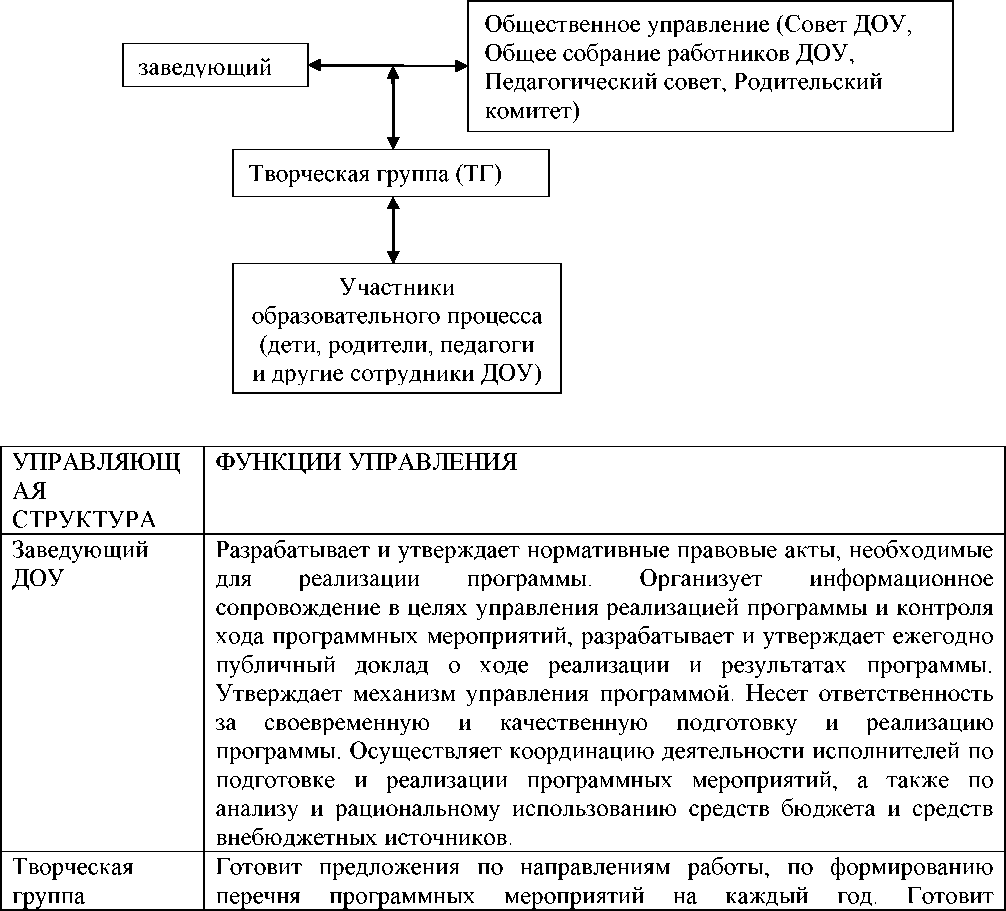 План-график мероприятий по выполнению
задач стратегии развития МБДОУПервый этап - подготовительный (май-декабрь 2023 года)Цель - создание организационной основы для реализации Программы развития.Задачи:Разработать документацию для успешной реализации мероприятий в соответствии с Программой развитияСоздать условия (кадровые, материально-технические и т.д.) для успешной реализации мероприятий в соответствии с Программой развитияСоздать	нормативную и методическую основу для деятельности всехработниковРазработать мониторинг программы развития по направлениямРазработать основные проектыВторой этап - практический (январь 2024- декабрь 2026 гг.)Цель: Освоение и реализация Программы развития и реализация целевых проектов.Задачи:Реализация мероприятий по основным проектам Программы развитияПреобразование развивающей предметно- пространственной средыПовышение уровня эффективности взаимодействия педагогического коллектива, родителей (законных представителей) воспитанников, социальных партнеров;Модернизация системы управления образовательной, инновационной и финансово-экономической деятельности учрежденияТретий этап - обобщающий (январь - май 2027 года)Цель:	Определить результативность реализации Программы развития иопределение дальнейших перспектив развития ДОУ.Задачи:Анализ достижения цели и решение задач, обозначенных в Программе развитияОценка эффективности Программы развития.Изучение и обобщение итогов реализации программы развитияПредоставление аналитического материала на педагогическом совете ДОУ, размещение на сайте МБДОУТрансляция передового педагогического опыта реализации целевых проектовРаздел 5. Система контроля реализации программыИнструментом контроля выполнения программы развития является мониторинг.Цель мониторинга: координация деятельности учреждения в период развития, отслеживание реализации Программы.Задачи мониторинга:непрерывное наблюдение за динамикой развития ДОУ, своевременное выявление изменений и факторов, которые вызывают эти изменения;осуществление корректировки деятельности ДОУ в период развитиявовлечение всех участников образовательного процесса в анализ деятельности ДОУ, самоанализ собственной деятельности.Структура мониторинга деятельности ДОУМониторинговая деятельность позволяет на основе получения объективной информации принимать управленческие решения, способствующие своевременному предотвращению неблагоприятных или критических ситуаций. Мониторинг осуществляется на основе самоанализа и внешней оценки для совершенствования механизмов управления качеством.Оценка проводится ежегодно в течение всего срока действия настоящей программы развития, что дает возможность увидеть динамику улучшения/ухудшения показателей ДОУ по сравнению с предыдущими годами.Раздел 6. Прогнозируемый результат Программы развитияВ результате реализации Программы развития будет создано единое образовательное пространство, которое будет способствовать созданию максимально благоприятных условий для развития образовательной системы ДОУ, способной сформировать полноценную творческую личность здорового ребенка.В детском саду будет создана система мониторинга, которая обеспечит:постоянное изучение консолидированного образовательного заказа;изучение образовательных и профессиональных потребностей педагогов;оценку качества образования.Планируемые конечные результаты реализации Программы развития МБДОУ:* Модернизация материально-технических условий ДОУ через обновление образовательного процесса;* Развитие у дошкольников самостоятельности, любознательности, способности к саморазвитию и самооценке через использование современных образовательных технологий (внедрение в практику ДОУ авторских парциальных программ, в том числе по LEGO-конструированию и образовательной робототехнике);* Повышение уровня духовно-нравственных ценностей и патриотического сознания дошкольников;* Активное применение педагогами современных образовательных технологий в образовательной деятельности (повышение методологической и технологической компетентности);*  Укрепление детско-родительских отношений, конструктивное сотрудничество всех участников образовательного процесса.В ДОУ будет выстроена система работы с информацией. Информация о реализации программы будет размещаться на сайте ДОУ. Это будет обеспечивать открытость, эффективное развитие всех направлений жизнедеятельности детского сада, как в управлении ДОУ, так и в педагогическом процессе.Основные целевые показатели для оценки эффективности
реализации ПрограммыРаздел 7. Возможные риски и способы их предотвращенияПриложения к Программе развития
МБДОУ Емельяновский детский сад № 4 «Тополёк»Проект «Детский сад - территория развития»Цель: Модернизацию материально-технического обеспечения ДОУ через реновацию образовательного процессаЗадачи проекта:создание материально-технических условий для дальнейшего применения ИКТ- технологий и внедрения LEGO-конструирования и робототехники в образовательный процесс ДОУ для формирования технического творчества, инициативности, самостоятельности и ответственности ребенкаобновление РПС в соответствии с ФГОС ДО для развития всех видов детской деятельности;обеспечение педагогов современными методическими пособиями;- создание банка информационно-образовательных ресурсов, дидактических и методических материалов.	Прогнозируемые результаты и индикаторы достижения:Социальный эффект: повышение качества образовательной деятельности, создание условий для развития профессиональных компетенций педагогов, повышение творческого потенциала воспитанников МБДОУ, повышение социального статуса МБДОУ.Проект «Гении с рождения»Цель:	Развитие у дошкольников	инициативности, самостоятельности,любознательности, способности к саморазвитию и самооценкеЗадачи проекта:-внедрение в практику образовательной деятельности ДОУ современных педагогических технологий (проектная, ИКТ- технологии, технология «Портфолио» детей, LEGO-конструирование, робототехника);развитие у дошкольников планетарного мышления;создание новых условий и форм организации образовательного процесса;развитие системы дополнительных образовательных услуг в рамках единых подходов к воспитанию и образованию с целью учёта всех интересов участников образовательного процесса;создание системы поддержки способных и одаренных детей;-разработка системы педагогической работы (планирование и организация ОД, самостоятельной деятельности)Совместная деятельность - взрослого и детей подразумевает особую систему их взаимоотношений и взаимодействия. Ее сущностные признаки, наличие партнерской (равноправной) позиции взрослого и партнерской формы организации (сотрудничество взрослого и детей, возможность свободного размещения, перемещения и общения детей) Содержание проекта реализуется в различных видах совместной деятельности: игровой, коммуникативной, двигательной, познавательно-исследовательской, продуктивной, на основе моделирования образовательных ситуаций лего- конструирования, которые дети решаются в сотрудничестве со взрослым. Игра - как основной вид деятельности, способствующий развитию самостоятельного мышления и творческих способностей на основе воображения, является продолжением совместной деятельности, переходящей в самостоятельную детскую инициативу.Способы и направления поддержки детской инициативы обеспечивает использование интерактивных методов/современных образовательных технологий: проектов, проблемного обучения, обучения в сотрудничестве, взаимного обучения, портфолио и др.Планируемые результаты реализации проекта:ребенок проявляет инициативу и самостоятельность в общении, познавательноисследовательской и технической деятельности;ребенок обладает установкой положительного отношения к разным видам деятельности, другим людям и самому себе, обладает чувством собственного достоинства;ребенок активно взаимодействует со сверстниками и взрослыми, участвует в совместном конструировании, техническом творчестве имеет навыки работы с различными источниками информации;ребенок способен договариваться, учитывать интересы и чувства других, сопереживать неудачам и радоваться успехам других, адекватно проявляет свои чувства, в том числе чувство веры в себя, старается разрешать конфликты;ребенок обладает развитым воображением, которое реализуется в разных видах исследовательской и творческо-технической деятельности, в строительной игре и конструировании; по разработанной схеме с помощью педагога, запускает программы на компьютере для различных роботов;у ребенка развита крупная и мелкая моторика, он может контролировать свои движения и управлять ими при работе с Lego-конструктором;ребенок способен к волевым усилиям при решении технических задач, может следовать социальным нормам поведения и правилам в техническом соревновании, в отношениях со взрослыми и сверстниками;- ребенок проявляет интерес к исследовательской и творческо-технической деятельности, задает вопросы взрослым и сверстникам, интересуется причинноследственными связями, пытается самостоятельно придумывать объяснения технические задачи; склонен наблюдать, экспериментировать;ребенок обладает начальными знаниями и элементарными представлениями о робототехнике, знает компьютерную среду, включающую в себя графический язык программирования, создает действующие модели роботов на основе конструктора LEGO по разработанной схеме.Проект «Без прошлого - нет будущего».Проблема: В современном мире ребёнок живет и развивается, окруженный множеством разнообразных источников сильного воздействия на него как позитивного, так и негативного характера, которые ежедневно обрушиваются на его неокрепший интеллект и чувства, на еще только формирующуюся сферу нравственности. Наше общество нуждается в подготовке широко образованных, высоконравственных людей, обладающих не только знаниями, но и прекрасными чертами личности.Цель: Формирование у дошкольников гражданских и духовно-нравственных компетенций.Задачи проекта:формирование духовно-нравственного отношения и чувства сопричастности к родному дому, семье, детскому саду, городу, селу, к природе родного края, страны,  культурному наследию своего народа.воспитание любви и уважения к малой родине, к своей нации. Толерантное отношение к представителям других национальностей.совершенствование системы взаимодействия педагогов, родителей и социальных партнеров по гражданскому, духовно-нравственному воспитанию дошкольников.создание банка информационных, обучающих, игровых, компьютерных программ и мультфильмов  для методического обеспечения образовательного процесса по гражданскому, духовно -нравственному развитию.Прогнозируемые результаты:формирование духовно-нравственных качеств личности дошкольниковсоздание у родителей мотивации к сохранению семейных традиций и зарождение новых;повышение компетентности родителей в вопросах духовно-нравственного и патриотического воспитания;повышение духовно-нравственного потенциала и профессиональной компетентности педагоговактивное участие родителей в мероприятиях ДОУ;создана система взаимодействия между всеми участниками образовательного процесса, родителями и социумом по вопросам духовно-нравственного и патриотического воспитания.создание электронной методической медиатеки по формированию духовнонравственного, патриотического воспитанииСоциальный эффект:Социально адаптированный ребёнок, успешно взаимодействующий в любом коллективе. Повышение уровня патриотического сознания педагогов и родителей, проживающих	в	многокультурной	и	многонациональной	стране.Привлечение общественных организаций как партнеров детского сада к совместному решению проблем соблюдения прав и свобод человека, поддержания мира и согласияПроект «Педагогическая академия»Содействие внедрению современных моделей организации дошкольного образования творческой инновационной деятельности педагогического коллектива, внедрению новых педагогических технологий оказывает методическая работа с кадрами. Она направлена на всестороннее повышение творческого потенциала педагогов, на совершенствование форм и методов работы с детьми, что обеспечивает в конечном итоге качество образования.Цель:	Активизация деятельности педагогов в применении современныхобразовательных технологийЗадачи проекта:повышение методологической и технологической компетентности педагогов ДОУ;повышение уровня мотивации педагогов на системное использование в практике современных педагогических технологий, методов, приёмов;организация мониторинга непрерывного повышения уровня профессиональной компетентности воспитателей на основе самоанализа и самооценки;организация эффективного взаимодействия всех специалистов, педагогов, администрации ДОУ для выполнения требований по созданию условий осуществления образовательного процесса;создание системы эффективного методического сопровождения педагогической деятельности.Поставленные задачи решаются с помощью внедрения методического образовательного проекта «Педагогическая академия». Структура «Педагогической академии:Факультет «Наставничество», поддержка молодых специалистов.Факультет «ИКТ-компетентность», повышение ИКТ-компетентности педагогов через организацию мастер-классов, семинаров-практикумов в ДОУФакультет «Ориентировка на профессию», девиз «Получил знание поделись с другими» (круглые столы, деловые игры, практикумы по обмену опытом)Факультет «Практическая психология», воспитание лидерских качеств, развитие навыков ораторского искусстваФормы организации «Педагогической академии»:образовательные семестры (конференции, семинары-практикумы, мастер-классы, деловые игры);педагогическая практика (взаимопосещение, открытый показ образовательной деятельности, ярмарка педагогических идей);- итоговые экзамены.Прогнозируемые результаты и индикаторы достижения:Социальный эффект:	Повышение качества образовательного процесса.Улучшение качества реализации образовательной деятельности и распространение опыта работыПроект «С родителями вместе»Проблема: При создавшихся в нашей стране экономических, социальных и политических условий, современное образовательное учреждение не может эффективно осуществлять функцию воспитания без установления тесного взаимодействия с семьями воспитанников.Цель:	Активизация сотрудничества ДОУ с родителями, через внедрениесовременных форм работы.Задачи проекта:способствовать актуализации позиции партнерства между детским садом, родителями и социальным окружением;поэтапное повышение педагогической компетентности родителей воспитанников:разработка и реализация совместных проектов с семьями воспитанников по различным направлениям деятельности;психолого-педагогическая поддержка семей, имеющих детей дошкольного возраста, внедрение эффективных технологий сотрудничества с родителями;внедрение современных инновационных форм взаимодействия ДОУ и семьи;формирование положительного имиджа образовательного учреждения.Прогнозируемые результаты и индикаторы достижения:Социальный эффект: Вовлечение постепенно возрастающего числа родителей во все виды образовательной деятельности в качестве педагогически компетентных партнеров, повышение статуса МБДОУ, создание взаимовыгодного социального партнерстваПаспорт Программы Развития3Введение5Раздел 1. Информационная справка о МБДОУ детский сад № 48Раздел 2. Анализ актуального состояния МБДОУ Емельяновский детский сад № 4 «Тополёк»102.1.Структура МБДОУ102.2.Педагогический персонал102.3. Характеристика действующего программно-методического обеспечения образовательного процесса112.4. Инфраструктура образовательного процесса122.5. Система работы с педагогическими кадрами132.6. SWOT - анализ14Раздел 3. Концепция развития ДОУ173.1. Концепция желаемого будущего состояния МБДОУ173.2. Модель выпускника МБДОУ (как желаемый результат)203.3. Модель педагога МБДОУ (как желаемый результат)21Раздел 4. Стратегия и тактика перехода ДОУ в режим развития224.1. Стратегия развития МБДОУ224.2. Механизмы управления реализацией программы234.3. План-график мероприятий по выполнению задач стратегии развития МБДОУ26Раздел 5. Система контроля реализации программы315.1. Структура мониторинга деятельности ДОУ31Раздел 6. Прогнозируемый результат Программы развития326.1. Основные целевые показатели для оценки эффективности реализации Программы33Раздел 7. Возможные риски и способы их предотвращения35Приложения36Приложение 1 Проект «Детский сад - территория развития37Приложение 2 Проект «Г ении с рождения»39Приложение 3 Проект «Без прошлого - нет будущего»41Приложение 4 Проект «Педагогическая академия»43Приложение 5 Проект «С родителями вместе»46Наименование ПрограммыПрограмма развития Муниципального бюджетного дошкольного образовательного учреждения Емельяновский детский сад № 4 «Тополёк» (далее Программа)Основания для разработки программыФедеральный закон РФ от 29 декабря 2012г. № 273-ФЗ «Об образовании в Российской Федерации»;Указ президента Российской Федерации от 21. 07.2020 5г. № 474 «О национальных целях развития Российской Федерации на период до 2030 года»;Концепция развития дошкольного образования в Красноярском крае на период 2022-2025 гг.;Приказ Минобразования и науки РФ от 17.10.2013г. № 1155 «Об утверждении федерального государственного образовательного стандарта дошкольного образования» (ФГОС ДО);Приказ Министерства просвещения Российской Федерации31.07.2020 г. N 373 «Об утверждении Порядка организации и осуществления	образовательной	деятельности по основнымобщеобразовательным программам - образовательным программам дошкольного образования»;Действующие	санитарно-эпидемиологические	правила и нормативы;Устав	Муниципального	бюджетного дошкольного образовательного учреждения Емельяновский детский сад № 4 «Тополёк»; Образовательная программа дошкольного образования МБДОУ Емельяновский детский сад № 4 «Тополёк»;Назначение программыПрограмма	развития	предназначена	для	определенияперспективных	направлений	развития	образовательногоучреждения на основе анализа работы МДОУ Емельяновский детский сад № 4 «Тополёк»  за предыдущий период.В ней отражены тенденции изменений, охарактеризованы главные направления обновления содержания образования и организации воспитания, управление дошкольным учреждением на основе инновационных процессов.Направление программыДОУ - территория развития «строителя» завтрашнего дняЦельСоздание условий для развития дошкольников через внедрение современных информационных образовательных технологий (в т.ч. LEGO-конструирования и робототехники, лего - мультипликации) в практику образовательной деятельности ДОО.Основные задачи программы*Реновация (обновление) образовательного процесса за счёт внедрения современных образовательных технологий (ИКТ- технологии,	LEGO-конструирования	и	робототехники)	впрактику образовательной деятельности детей.*Формирование у дошкольников гражданских и духовно-нравственных компетенций.*Активизация деятельности педагогов в применении современных образовательных технологий.*Оптимизация сотрудничества ДОУ с родителями, через внедрение современных форм работы.Сроки и этапы реализации программыПрограмма реализуется в период 2023-2027 гг.этап – подготовительный (май 2023 – декабрь 2023 г.)этап – практический (январь 2024 – декабрь 2026 г.)этап – обобщающий (январь 2027 – май 2027 г.) Авторы программыТворческая группа МБДОУ Емельяновский детский сад № 4 «Тополёк»Исполнители Программы развитияАдминистрация, педагогический коллектив, воспитанники в возрасте от 3 до 8 лет, родители, социальные партнеры ДОУ.Ожидаемые конечные результаты*Модернизация	материально-технических условий ДОУчерез обновление образовательного процесса;*Развитие	у	дошкольников	самостоятельности,любознательности, способности к саморазвитию и самооценке через использование современных образовательных технологий (внедрение в практику ДОУ авторских парциальных программ, в том числе	по LEGO-конструированию и образовательнойробототехнике);*Повышение уровня духовно-нравственных ценностей и патриотического сознания дошкольников;*Активное	применение	педагогами	современныхобразовательных технологий в образовательной деятельности (повышение	методологической	и	технологическойкомпетентности);*Укрепление	детско-родительских	отношений,конструктивное	сотрудничество	всех	участниковобразовательного процесса.Перечень проектовПроекты:1.  «Детский сад - территория развития»- проект по модернизации материально-технических условий ДОУ через обновление образовательного процесса2.  «Гении с рождения» - образовательный проект по реновации образовательного процесса (планирование ОД).3.  «Без прошлого - нет будущего» - проект по патриотическому и духовно-нравственному развитию дошкольников.4.  «Педагогическая	академия»	-	проект	повышенияметодологической и технологической компетентности педагогов.5. «С родителями вместе» - проект сотрудничества с семьями воспитанников.Источники финансированияСредства муниципального бюджета, внебюджетные средства. Спонсорская помощь, благотворительность.Система организации контроляПостоянный контроль выполнения Программы осуществляет администрация МБДОУ Емельяновский детский сад №4 «Тополёк»Результаты контроля ежегодно публикуются в отчетах по самообследованию, представляются на педагогических советах, конференциях, на сайте МБДОУ.Общее количество педагоговОбщее количество педагоговОбразованиеОбразованиеАттестационные категорииАттестационные категорииАттестационные категорииАттестационные категориивоспитателиспециалистывысшееСреднее специальноевысшаяперваяСоответствие занимаемой должностинет8163331266,7%33,3%33,3%33,3%11,1%22,3%педагогический стажВозрастная характеристика:20 лет и выше: 4 человека – 44,5% 10-20 лет: 2 человека – 22,2% 5-10 лет: 2 человека – 22,2% до 5 лет: 1 человек – 11,1%до 25лет: 0 человек - 0% 25- 35 лет: 2 человека – 22,2%  35 - 55 лет: 4  человека – 44,5 % 55 лет и выше: 3 человека – 33,3%Центр координации деятельностиНазначениеКабинет заведующейиндивидуальные консультации, беседы с родителями, педагогическим, медицинским, обслуживающим персоналомпросветительская, разъяснительная работа с родителями по вопросам воспитания, развитие профессионального уровня педагоговМетодический кабинетбиблиотека методической, детской литературы, наглядный материал, педагогическая копилка,повышение профессионального уровня педагогов (семинары, консультации)Групповые комнатывоспитательно-образовательная работа,познавательные и развивающие центры для игр и игрушек, книг, развития сенсорики, математики, экологического развития, организации изобразительной, музыкальной и театрализованной деятельности, развлеченийКоридоры ДОУвыставки детских работ, картинная галерея,наглядная информация для родителейзнакомство с продуктивной деятельностью детейМедицинский кабинетосмотр детей, консультация медсестры, врачейпрофилактика, оздоровительная работа с детьми, консультативно- просветительская работа с родителямиТерритория ДОУ- обеспечение безопасных условий: для спортивных игр на участках природоведческой деятельности, занятий, досуга, праздников Название группыВозрастная группаКоличество детей на 01.09.2023Направленность группы«Светлячки»3-4 лет24Общеразвивающая«Маячок»4-5 лет30Общеразвивающая«Солнышко»5-6 лет30Общеразвивающая«Лучики»6-7 лет29ОбщеразвивающаяГКП3-4 лет4ОбщеразвивающаяОценка актуального состояния потенциала ДОУОценка актуального состояния потенциала ДОУОценка перспектив развития ДОУОценка перспектив развития ДОУСильная сторонаСлабая сторонаБлагоприятные возможностиРискиУкрепление кадрового потенциала учреждения, повышение профессионального мастерстваУкрепление кадрового потенциала учреждения, повышение профессионального мастерстваУкрепление кадрового потенциала учреждения, повышение профессионального мастерстваУкрепление кадрового потенциала учреждения, повышение профессионального мастерстваПедагоги ДОУ повышают уровень своего профессионального мастерства в процессе обучения на курсах повышения квалификации, обучающих семинарах- практикумах, методических объединениях района и Края. 100% обеспеченность ДОУ кадрами 50% педагогов знают современные образовательные технологии, в т.ч. ИКТНедостаточно высокая личная мотивация педагогов на повышение своего профессионального роста (самообразование, аттестация), транслирование собственного опыта. Низкий уровень участия в очных профессиональных конкурсах.30% педагогов владеют современными образовательными технологиями и могут поделиться опытом с другимиВовлечение педагогов в процесс повышения своей компетентности через целенаправленную методическую деятельность, разработку индивидуальных маршрутов профессионального роста, сотрудничество с СМО и КИПК.Низкий социальный статус профессии воспитателя	вобществе,	какрезультат	-падение уровня мотивации педагогов	кпрофессиональн ому развитию. Пассивность некоторых педагогов (профессиональн ое выгорание).Материально-технические условия для реализации образовательного процессаМатериально-технические условия для реализации образовательного процессаМатериально-технические условия для реализации образовательного процессаМатериально-технические условия для реализации образовательного процессаРИИС обеспечивает условия для организации всех видов детской деятельности,Несоответствие здания современным требованиям к оснащению дошкольного учреждения (нет музыкального и физкультурного залов, помещений для  Возможность приобретения	дляобразовательной деятельности современныхНедостаточность финансирования для создания современной образовательнойорганизована с учетом интересов детей и отвечает их возрастным особенностям. Все помещения оснащены детской мебелью, ТСО (телевизоры, проектор, магнитофоны, ноутбуки, мультстудия). Имеется разнообразное игровое развивающее оборудование. Проводится ежегодный косметический ремонт помещений ДОУ, благоустройство территории.предоставления услуг дополнительного образования). Частичное несоответствии требованиям ФГОС ДО к РППС: по полифункциональности и трансформируемости предметной среды. Отмечено недостаточное финансирование, не покрывающее нужд ДОУ при пополнение материальнотехнической базы в части приобретения компьютерной техники для педагогов и воспитанников, программного обеспечения, учебно-методических пособийматериалов, оборудования. Организации сотрудничества	сучреждениями города, участие в конкурсах и получение грантов.среды (Лего конструкторы, интерактивные доски, столы и пр.)Сформированность субъектной позиции ребёнка в образовательной деятельностиСформированность субъектной позиции ребёнка в образовательной деятельностиСформированность субъектной позиции ребёнка в образовательной деятельностиСформированность субъектной позиции ребёнка в образовательной деятельностиСовременные дети очень активны, любознательны, готовы воспринимать разнообразную информацию. В ребёнке заложена деятельная натура, очень высоко познание информационных технологий.Каждый день ребенок сталкивается с огромным потоком информации. С рождения он окружен телевизором, радио, кино, компьютерными играми и интернетом, что не позволяет ребенку в полной мере проявлять свою деятельную натуру.Недостаточная компетентность педагогов и родителей в применении деятельностного подхода в воспитании и образовании дошкольников, в применении современных образовательных технологий.Создание современной развивающей среды. Переориентация педагогов на приоритет организации игровой, самостоятельной деятельности детей, использование инновационных программ.Большое число детей в группах, не позволяющие применять личностноориентированные технологии. Недостаточная способность взрослых поддержать детскую инициативу и активность.Сотрудничество с социальными партнёрами, родителямиСотрудничество с социальными партнёрами, родителямиСотрудничество с социальными партнёрами, родителямиСотрудничество с социальными партнёрами, родителямиРазнообразие социальнокультурных и образовательных учреждений вНедостаточная включенность родителей в сотрудничество с ДОУ.Малоактивное участие родителей (законныхПовышение информированности и заинтересованности родителей.Поиск	эффективныхНекомпетентнос ть сотрудников ДОУ, родителей воспитанников в вопросахокружении	ДОУ.Налажено	тесноевзаимодействие	ссоциальными партнерами: музем,детскойбиблиотекой, школой,ДШИ, ДЮСШ, казачьей станицей Удовлетворенность родителей качеством образования - 94%представителей) в образовательном процессе ДОУпутей взаимодействия (индивидуально ориентированных)	сродителями	детейнового	поколения,привлечение	их	ксовместному процессу воспитания, образования, оздоровления, развития детей,	используянаряду	с	живымобщением, современные технологии (Интернет- ресурсы,	участие	вуправлении ДОО и др.)сотрудничества.предложения по вопросам реализации программы для рассмотрения на Педагогическом совете и общем родительском собрании. Выявляет содержательные и организационные проблемы в ходе реализации программы	и	разрабатывает	предложения	по	их	решению.Разрабатывает и апробирует предложения по механизмам и схемам финансового обеспечения реализации программы.Организует	и	проводит	мониторинг	результатов	реализациипрограммных	мероприятий	по	каждому	направлению	работы.Организует и проводит оценки показателей результативности и эффективности программных мероприятий. Ведет отчетность о реализации программы. Организует размещение в электронном виде на сайте информации о ходе и результатах реализации программы.Общественное управление (Совет ДОУ, Общее собрание работников ДОУ, Педагогический совет, Родительский совет)Участвует в разработке нормативно-правовой документации по вопросам развития детского сада. Оказывает информационную и интеллектуальную поддержку педагогическим инициативам, проектам и программам. Способствует установлению доверительных контактов между родителями и ДОУ; обеспечивает создание единого образовательного пространства «семья - ДОУ»; осуществляет педагогическую	пропаганду	и обмен опытом семейного и общественного воспитания. Готовит предложения по своевременной и качественной	подготовке и реализации программы развития.Заслушивает отчёты администрации о ходе реализации программы развития, вносит предложения по её реализации.направленияДействиясрокиОтветственныенормативноправовое1. Анализ и обновление базы нормативно-правовых	документов	вобласти «Образование». Разработка и урегулирование	нормативно-правовойбазы в рамках реализации проектов.Согласование нормативных документовПроведение общего собрания трудового коллектива по утверждению Программы развития ДОУ.Разработка и утверждение плановДо 31.12.2023Заведующий, Старший воспитательРодительский комитет ДОУреализации Программы развития.КонтрольноаналитическоеРазработка мониторинга реализацииПрограммы развития по направлениям, плана	контрольно-аналитическойдеятельности.Проведение комплексного анализапотребностей	участниковобразовательного процесса:определение	социального	заказародителей по оказанию образовательных услуг;анализ	портфолио	педагогов,определение	уровня	готовностипедагогов	к	инновационнойдеятельности, затруднений педагогов, сформированности	профессиональныхкомпетентностей;анализ сформированности компетенций дошкольников, диагностика готовности к школьному обучению;анализ перспектив совершенствованияфинансово-экономической деятельности учреждения, выявление имеющихся	идополнительных	ресурсов,	оценкасостояния.Проведение	самообследования,заполнение карт «Рейтинг ДОУ».4. Подведение итогов работы 1 этапа.До 31.12.2023Заведующий, Старший воспитатель, завхозИнформационноеОбновление	сайта	дошкольногоучреждения, пополнение страничек.Размещение информации на стенде «Родительская газета»постоянноСтарший воспитательКадровое сопровождениеСоставление плана повышения квалификации педагогов «Педагогическая академии».Проведение	методическихмероприятий.Разработка методов морального и материального стимулирования.До 31.12.2023Старший воспитатель, творческая группаПрактико- ориентрованное1.Организация	работы	творческойинициативной группы.Разработка проектовРазработка	перспективно тематического	плана организации образовательного процесса интеграцией современных	информационных образовательных технологий.Реализация ФГОС ДО:пополнение программно-методического обеспечения образовательного процесса;внесение изменений в ФОП ДОУ;До 31.12.2023Заведующий, старший воспитатель педагоги-	разработка	проектов	пообразовательным направлениям.Материальнотехническое1. Разработка	плана	обновленияматериально-технической	базыобеспечения образовательного процесса.2. Пополнение	оборудованием,материалами и игровыми пособиями для предметно-развивающей среды.До 31.12.2023Заведующий, Заведующий хозяйством Родительский комитетнаправлениядействиясрокиответственныеНормативноправовоеВнесение и утверждение	изменений общеобразовательной программе ДОУ, Программе развития ДОУ.весь периодЗаведующий, старший воспитательМониторингов ое1.	Проведение комплексного анализапотребностей	участниковобразовательного процесса:определение уровня удовлетворённостиродителями	деятельностью	ДОУ(анкета);анализ индивидуальных картпрофессионального	и	личностногосовершенствования педагога.анализ перспектив совершенствованияфинансово-экономической деятельности учреждения, выявление имеющихся	идополнительных ресурсов - оценка состояния.Проведение	самообследования,заполнение карт «Рейтинг ДОУ».Подведение итогов работы 2 этапа.Ежегодно майДекабрь2026руководитель творческой группыЗаведующий, завхозИнформационн оеОбновление сайта дошкольного учреждения, пополнение страничек.Размещение информации на стенде «Родительская газета»постояннопостоянноСтарший воспитательКадровое сопровождениеВедение портфолио педагогов.Реализация	плана	повышенияквалификации, аттестации педагогов.постоянноРеализация	плана	методическойработы в ДОУ.Совершенствование	механизмаматериального	и	моральногостимулирования педагоговпостояннопостоянноЗаведующий, старший воспитатель педагогиПрактико- ориентированн оеПостепенная	реализациямероприятий	в	соответствии	сПрограммой развитияОрганизация	тесноговзаимодействия	с	родителями	исоциальными партнерамиПриобретение и создание банкакомпьютерных	обучающих	икоррекционно-развивающих	программ,методических	и	дидактическихматериалов	по	использованиюинформационных	технологий	вобразовательном процессе.Пополнение	программнометодического	обеспеченияобразовательного процесса.Работа творческих	группы пореализации	проектов:	разработкаконспектов занятий,	мероприятий сдетьми и педагогами, их апробирование и анализ.постоянно2024-2026ггВсе участники образовательного процессаМатериальнотехническоеРеализация	плана	обновленияматериально-технической	базыобеспечения педагогического процесса.Преобразование	развивающейпредметно-	пространственной	среды:пополнение	оборудованием,материалами для Лего-конструирования и робототехники, игровыми пособиями.Оборудование	территории	ДОУстационарными игровыми комплексамипостоянно2024- 2026 гг.Завхоз, старший воспитательнаправлениядействиясрокиответственныеМониторингов оеМониторинг:определение уровня удовлетворённостиродителями	деятельностью	ДОУ(анкета);профессиональных компетентностей и самореализации педагогов;сформированности компетентностей дошкольников, готовности к школьному обучению;оценка	финансово-экономическойдеятельности учреждения и материальнотехнического обеспечения;реализации проектов (соотношениеожидаемых	результатов	спрогнозируемыми).Анализ выполнения муниципального задания.Проведение	самообследования,заполнение карт «Рейтинг ДОУ».Комплексное проведение проблемноориентированного анализа деятельности ДОУ в период развития.Рефлексия реализации Программы развития на основе анализа результатов.Апрель 2027 гЗаведующий, старший воспитатель, завхоз, творческая группаИнформационн ое1.Обновление	сайта	дошкольногоучреждения, пополнение страничек.2. Размещение информации на стенде «Родительская газета»постояннопостоянностарший воспитатель руководители творческих группКадровое сопровождение1. Анализ индивидуальных карт профессионального	и	личностногосовершенствования педагогаСоздание накопительной базы профессионализма педагогов для создания электронного портфолиоСоздание электронной базы методических разработок педагоговАпрель 2027г.2027г.старший воспитатель руководители творческих группАналитическоеАнализ, обобщение и распространение опыта работы по реализации целевых проектов, методических разработокУчастие в методических объединенияхпедагогов ДОУ, научно-практических конференциях,	Интернет-фестивалях,конкурсах педагогического мастерства2027г.Все участники образовательного процессаМатериальнотехническоеАнализ реализации плана обновления материально-технической базы.2027 г.Заведующий,завхозРАЗДЕЛЫМОНИТОРИНГАПОКАЗАТЕЛИМетодыоценкаРЕСУРСНОЕ ОБЕСПЕЧЕНИЕ (УСЛОВИЯ)РЕСУРСНОЕ ОБЕСПЕЧЕНИЕ (УСЛОВИЯ)РЕСУРСНОЕ ОБЕСПЕЧЕНИЕ (УСЛОВИЯ)РЕСУРСНОЕ ОБЕСПЕЧЕНИЕ (УСЛОВИЯ)Материальнотехническое обеспечениеСоответствия организации развивающей предметнопространственной	среды	требованиям	ФГОСдошкольного образованияСамообсле дование, рейтинг ДОУ %Программное обеспечениеОбеспеченность учебно-методическим материалом, пособиями.Самообсле дование, рейтинг ДОУ %Информационнотехнологическое обеспечение деятельностиСоздание локальной сети ДОУ.Обеспеченность	сотрудников	ДОУинформационными и техническими средствами.Самообсле дование, рейтинг ДОУ Есть/нет%Кадровое обеспечениеКоличество сотрудниковКоличество педагогического персонала, включая педагогов-специалистовОтчет о выполнении муниципальн ого задания% от штатного расписан ияКАЧЕСТВО ДЕЯТЕЛЬНОЛЬСТИ ДОУ (ПРОЦЕСС)КАЧЕСТВО ДЕЯТЕЛЬНОЛЬСТИ ДОУ (ПРОЦЕСС)Качество деятельности педагогического персоналаКоличество педагогов с квалификационной категориейКоличество сотрудников, прошедших курсы повышение квалификации, переподготовки и дополнительного образования.Профессиональная компетентность (высокий и средний уровень).Количество педагогов, участвующих в семинарах, конференциях, мастер-классах и др. форм по обобщению и представлению опыта работы; участвующих в опытно-экспериментальной работе, инновационных проектах; участвующих в конкурсах профессионального мастерства.Количество педагогов, имеющих наградыСамообсле дование. Анализ профессио нальной деятельнос ти педагогов. Педагогиче ские наблюдени я%Качество социальнопедагогических связейРеализовано проектов с социальными партнерами Принято решений по обращениям родителей, реализовано предложений органов общественного управления.Активное участие родителей в образовательном процессе, в культурно-досуговой деятельностиСамообсео вание.Педагогиче ские наблюдения.ВсегоВсегоВсего%РЕЗУЛЬТАТИВНОСТЬ ДЕЯТЕЛЬНОСТИ ДОУРЕЗУЛЬТАТИВНОСТЬ ДЕЯТЕЛЬНОСТИ ДОУРЕЗУЛЬТАТИВНОСТЬ ДЕЯТЕЛЬНОСТИ ДОУРЕЗУЛЬТАТИВНОСТЬ ДЕЯТЕЛЬНОСТИ ДОУРезультативность образовательного процессаОрганизация предоставления услуг на получение бесплатного дошкольного образования Соотношение фактической посещаемости детей и списочного составаКоличество детей, у которых сформирована готовность к школеКоличество детей, участников конкурсов, соревнованийСформированность ключевых компетентностей дошкольниковСамообсле дование, наблюдени я, опросывсего%%%Экономическая эффективность деятельности ДОУИсполнение бюджета на конец календарного года Бюджетное финансирование с учетом всех источников поступленийОбъем финансовых средств, полученных за счет привлечения пожертвований, спонсорской помощи и др.Самообсле дование.% Руб.Руб.Удовлетворенност ь деятельностью ДОУУдовлетворённость сотрудников деятельностьюДОУУдовлетворённость родителей деятельностью ДОУУдовлетворённость детей деятельностью ДОУАнкетиров ание всех участников образовате льного процесса. Рейтинг ДОУ%Методы отслеживанияпериодичностьответственныеСамообследованиеЕжегодно, апрельЗаведующий, старший воспитательАнкетирование	всех	участниковобразовательного процессаЕжегодно	погодовому планустарший воспитательОпросы, педагогические наблюденияЕжегодно	погодовому планувоспитателиРейтинг ДОУ ЕжегодноЗаведующийОтчёт о выполнении муниципального заданияежеквартальноЗаведующийАнализ	профессиональной	деятельностипедагогов:	портфолио	педагог,	анализреализуемых	планов	самообразования,аттестация и пр.Ежегодно майСтарший воспитатель, родительскийкомитет№ п/пНаименование показателяЕдиница измерен ияЗначение показателя по годам:Значение показателя по годам:Значение показателя по годам:Значение показателя по годам:Значение показателя по годам:№ п/пНаименование показателяЕдиница измерен ия20232024202520262027123456781.Результативность образовательной деятельностиРезультативность образовательной деятельностиРезультативность образовательной деятельностиРезультативность образовательной деятельностиРезультативность образовательной деятельностиРезультативность образовательной деятельностиРезультативность образовательной деятельности1.1Предоставление услуг на получение бесплатного дошкольного образованияКол. детей1171171171171171.2.Доля дошкольников, занимающихся дополнительным образованием в кружках, секциях, студиях,	отобщего числа воспитанников%25303540501 .3.Соотношение	фактическойпосещаемости детей и списочного состава%74767678801.4.Участие дошкольников в конкурсах, выставках,	фестивалях,спартакиадах и пр.%30354045501.5.Сформированность	субъектнойпозиции	дошкольников(сформированность компетентностей)%54607075802Кадровое обеспечениеКадровое обеспечениеКадровое обеспечениеКадровое обеспечениеКадровое обеспечениеКадровое обеспечениеКадровое обеспечение2.1Укомплектованность штатов%1001001001001002.2.Наличие	квалификационныхкатегорий (высшая и первая)%60657080902.3.Повышение	квалификации(курсы)%1001001001001002.4.Увеличение	доли	педагогов,активно	использующихсовременные	образовательныетехнологии,	ИКТ	впрофессиональной деятельности%607080901002.5.Участие в конкурсах, трансляция опыта педагогической работы на разных уровнях, в том числе и в интернет среде.%50556065702.6.Участие педагогов в инновационной, проектной деятельности%10142128352.7.Количество	сотрудников,имеющих награды%60708090903.Материально-техническое обеспечениеМатериально-техническое обеспечениеМатериально-техническое обеспечениеМатериально-техническое обеспечениеМатериально-техническое обеспечениеМатериально-техническое обеспечениеМатериально-техническое обеспечение3.1.Соответствия	организацииразвивающей	предметнопространственной	средытребованиям ФГОС	дошкольногообразования%60707580903.2.Обеспеченность сотрудников ДОУ информационными	итехническими средствами.%607080901003.3.Обеспеченность	учебнометодическим	материалом,пособиями.%607080901003.4.Обеспеченность материалами дляLEGO-конструирования	иробототехники%5152030504.Удовлетворенность родителей качеством образованияУдовлетворенность родителей качеством образованияУдовлетворенность родителей качеством образованияУдовлетворенность родителей качеством образованияУдовлетворенность родителей качеством образованияУдовлетворенность родителей качеством образованияУдовлетворенность родителей качеством образования4.1Удовлетворенность	родителейкачеством дошкольного образования%9495969798Возможные рискиМеханизмы минимизации негативного влияния рисковВнешние рискиВнешние рискиИзменения федерального законодательства. Изменение лицензионных требований.Оперативное реагирование на изменения в федеральных, региональных и муниципальных нормативных правовых актах путем внесения изменений в локальные акты ДОУ.Внутренние рискиВнутренние рискиУкрепление кадрового потенциала учреждения,	повышение профессиональногомастерстваУкрепление кадрового потенциала учреждения,	повышение профессиональногомастерстваНедостаточность опыта работы у молодых специалистов. Пассивность некоторых педагогов (профессиональное выгорание).Введение	наставничества	в	ДОУ	для	молодыхспециалистов.	Вовлечение	педагогов	в	процессповышения	своей	компетентности	черезцеленаправленную	методическую	деятельность,разработку	индивидуальных	маршрутовпрофессионального роста. Материальное и моральное мотивирование педагогов.Условия для реализации образовательного процессаУсловия для реализации образовательного процессаНедостаточность финансирования для создания современной образовательной среды (современные образовательные технические средства)Эффективное	использование	бюджетных	средств.Привлечение	внебюджетных	средств,	спонсорскойпомощи для оборудования помещений современными информационными средствами обучения, материалами и оборудованием для образовательной деятельности.Сформированность компетенций у дошкольниковСформированность компетенций у дошкольниковБольшое число детей в группах, не позволяющие применять личностноориентированные технологии. Недостаточная компетентность педагогов в использовании современных образовательных технологий.Преобразование развивающей среды, позволяющей дошкольникам проявлять познавательную активность, творчество. Развитие компетентности педагогов и родителей в современных методах и приёмах воспитания и образования дошкольников.Сотрудничество с социальными партнёрами, родителямиСотрудничество с социальными партнёрами, родителямиНедостаточная вовлечённость родителей в образовательный процесс.Повышение информированности и заинтересованности родителей. Внедрение новых форм сотрудничества.№ п/пМероприятияСрокиОтветственные1.Совершенствование РПС в группах и МБДОУ в соответствии с ФГОСпостоянноВсе участники образовательного процесса2.Информатизация	образовательногопространства	групп	и	МБДОУпостоянноЗаведующий,Старший воспитатель, завхоз,  педагоги3.Активное	использование	ИКТ	вобразовательном процессе, участие в образовательных форумахпостояннопедагоги4.Внедрение	в	деятельность	старшихдошкольников	робототехники(приобретение	наборов,	проведениеподгрупповых занятий)с 2024 г.Старший воспитатель, педагоги5.Пополнение программно-методического, дидактического	и	диагностическогосопровождения	образовательнойпрограммыпостоянноСтарший воспитатель, педагоги6.Разработка	новых	авторскихпрограмм \ проектов	для	детейдошкольного возраста по различным направлениям2024 г.педагоги7.Расширение сетевого взаимодействия: (учреждения науки, культуры, общественные организации в соответствии с научно- методическим обеспечением)постоянноЗаведующий, старший воспитатель, педагоги№ п/пПредполагаемые результатыИндикаторы1.Высокая	степень	соответствияРППС требованиям ФГОС ДО.Созданы	современные	условия	дляпознавательно-исследовательской	итворческой деятельности. Оснащение групп интерактивными досками и/или столами2.Оснащение групп материалами дляLEGO-конструирования	иробототехники25% групп оснащены материалами для робототехники и 50% групп - материалами для LEGO-конструирования3.Повышение качества образования, уровня компетенций педагогов, социального статуса МБДОУ100% педагогов используют интерактивные формы	взаимодействия	с	участникамиобразовательного процесса№МероприятияСрокиответственные1Активное внедрение современных образовательных технологий («Портфолио», проектная деятельность, LEGO-конструирование, робототехника, ИКТ)постоянноСтарший воспитатель, педагоги2Персональные и тематические выставки творчества дошкольников в ДОУПо годовому плану, плану сотрудниче ства	ссоциумомвоспитателиВсе участники образовательно го процесса3Участие дошкольников в деятельности учреждения: праздничные концерты для работников ДОУ и родителей,	День открытых дверей, Дни здоровья,выпуск стенгазет и пр.По годовому плану, плану сотрудниче ства	ссоциумомвоспитателиВсе участники образовательно го процесса4Муниципальные и окружные творческие конкурсы для дошкольников и семей.По годовому плану, плану сотрудниче ства	ссоциумомвоспитателиВсе участники образовательно го процесса5Разработка, реализация и презентация с детьми тематических проектов по образовательным областямпостоянновоспитатели6Участие	в	совершенствовании	предметноразвивающей среды в группе, в ДОУ: создание персональных коллекций, семейных мини музеев в группах,	оформление	продуктами	детскойпостоянновоспитателидеятельности, изготовление атрибутов для игр и пр.7Участие детей в образовательном форумепостоянноСтарший воспитатель, воспитатели8Участие	дошкольников	в	мероприятиях,организованных социальными партнерами (выставки, конкурсы, познавательные занятия, экскурсии и р)постоянноСтарший воспитатель, воспитатели9.Мониторинг образовательной деятельности детей (наблюдения, беседы)2 раза в годСтарший воспитатель, воспитатели№ п/пМероприятияСрокиОтветственные1.Изучение методической литературы; подготовка методического материала; планирование системы работы2023Старший воспитатель2.Участие детей и педагогов в мероприятиях, посвященных памятным датам различных уровнейпостоянноСтарший воспитатель,педагоги3.Участие детей и педагогов в творческих конкурсах разного уровня по теме проектапостоянноСтарший воспитатель,педагоги4.Проведение	цикла	познавательныхзанятий, праздничных мероприятий в рамках реализации проектовпостоянноСтарший воспитатель,педагоги5.Реализация авторских и парциальных программ и проектов. Разработка новых авторских программ по теме проекта.2023-2026Старший воспитатель,педагоги6.Использование в деятельности с детьми активных форм взаимодействия (квест- игра, виртуальные экскурсии и др.)постоянноСтарший воспитатель,педагоги7.Создание электронной методической медиатеки	по	формированиюпатриотического	и	духовнонравственного воспитания2023-2025Старший воспитатель,педагоги8.Организация тесного взаимодействия с родителями и социальными партнерами по данному направлению (семейные гостиные, семейные проекты, встречи с2023-2027Старший воспитатель,педагогиинтересными людьми и др. )9.Обобщение и распространение опыта работы по данному направлению2026-2027Старший воспитатель,педагоги№НаправлениясрокиИсполнители1Изучение инновационного педагогического опыта и его внедрение в образовательный процесс ДОУ (посещение методических	объединений,	научно-практическихконференций, семинаров, в том числе в интернет среде)постоянноСтарший воспитатель,педагоги2Пополнение библиотеки методической литературы, наглядных	пособий,	электронных	образовательныхресурсов.постоянноСтарший воспитатель,педагоги3Разработка системы планирования (ежедневного, перспективного, в соответствии с реализуемыми образовательными программами и проектами).Август 2023Старший воспитатель,педагогиСоздание технологических карт планирования, календарно-тематических планов по всем возрастным группам.4Внедрение в деятельность ДОУ современных педагогических технологий («Лего-конструирования и робототехники») разработка и реализация проектов, сценариев мероприятий, конспектов занятий и пр.ежегодноСтарший воспитатель,педагоги5Согласование планов самообразования педагогов, обновление портфолио педагогов.Ежегодно августСтарший воспитатель,педагоги6Разработка комплексной системы контрольноаналитической деятельности: внедрение системы анализа деятельности педагогов, оценки качества образовательной работы, состояния РППС на основе самоанализа и самооценки.2024-2026Старший воспитатель,педагоги9Профессиональная переподготовка и курсы повышения квалификации. Повышение квалификации (аттестация)ПостоянноСтарший воспитатель,педагоги10Обобщение и распространение опыта работы (участие в методических объединениях, публикации в журналах, интернет сообществе, участие в научно-практических конференциях, создание микроблогов и пр.);2024-2026Старший воспитатель,педагоги11Мониторинг динамики роста уровня профессиональной компетентности педагогов ДОУЕжегодно майСтарший воспитатель,педагоги12Презентация	достижений	профессиональнойпедагогической деятельности (участие в конкурсах профессионального мастерства, мастер-классах и пр.).2024-2027Заведующий, старший воспитатель№ п\пПредполагаемые результатыИндикаторы1.Создана система эффективного методического сопровождения педагогической деятельностиРазработана циклограмма мероприятий по повышению компетентности педагогов2.Сформированность методологической и технологической компетентностиБолее 50% педагогов с высоким уровням профессиональной компетентности3.Повышение	уровня	мотивации	наактивное использование в практике современных	педагогическихтехнологий,	на	самообразование	исамореализацию.Более 50% педагогов активно используют современные	технологии	и	могутподелиться знаниями с другими.4.Обучение	на	курсах	повышенияквалификации	по	освоению	всехпедагогов МБДОУ100% педагогических работников своевременно обучены на курсах повышения квалификации.5.Обучение всех педагогов работе с интерактивным оборудованием.100 % педагогических работников обучены на курсах по работе с интерактивным оборудованием.№ п/пМероприятияСрокиОтветственные1.Создание Плана мероприятий по работе с родителями с включением в план новых форм работы.2023Старший воспитатель,педагоги2.Внедрение	интерактивных	формвзаимодействия	с	семьей:	тренинги,мастер-классы, акции, проекты, экскурсии выходного дняПериод реализации программыСтарший воспитатель,педагоги3.Создание условий для продуктивного общения детей и родителей на основе общего дела: семейные праздники, досуги, творческие конкурсы и выставки, совместная проектная деятельностьпостоянноСтарший воспитатель,педагоги4.Просвещение родителей в вопросах воспитания и обучения дошкольников (игры, занятия, День открытых дверей. консультационные дни; анкетирование, опросы).постоянноСтарший воспитатель,педагоги5.Сотрудничество	с	социальнымипартнерами:	экскурсии,	совместныемероприятия, конкурсы, выставкипостоянноСтарший воспитатель,педагоги6.Оформление информационных стендов для родителей в группах и холле детского сада. Обновление информации на официальном сайте.постоянноСтарший воспитатель,педагоги№ п\пПредполагаемые результатыИндикаторы1.Изменение роли родителей в образовательной	деятельностиМБДОУСоздание единой команды педагогов и родителей для обеспечения непрерывности образования «ДОУ и семья»2.Родители - активные партнеры образовательной деятельностиПовышение	осознанной	активностиродителей,	повышение	уровняпедагогической компетентности родителей воспитанников МБДОУБолее 40% родителей активно включены в образовательный процесс ДОУ3.Создание	семейных	имежсемейных	проектовразличной тематики.100% групп провели проекты совместно с семьями воспитанников4.Создание	взаимовыгодногосоциального партнерстваПродление	действия	договоров	исоставление	планов	на	дальнейшеесотрудничество. Заключение договоров с новыми социальными партнерами.